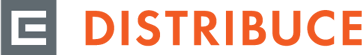 Plánované odstávky dodávky elektřiny26.09.2019 7:10-9:30Plánovaná odstávka č. 110060671279Haratice:6, 7, 8, 9, 12, 13, 14, 48, 54, 55, 62, 63, 64, 68, 82, 84, 118, 149, E300, E301, E306